NOTE:	The information on this form is collected for the primary purpose of managing your probation process.  If you choose not to complete all the questions on this form, it may not be possible for you to complete your probation.Note:	recommendations must reach Human Resources within the time periods specified below:VET TEACHERS and GENERAL STAFF for confirming, extending or terminating appointments, this form must be submitted no later than 10 days prior to the end of the probation period; andACADEMIC STAFF no later than four months prior to the end of the probation period.Employee namePosition titleSchool/DirectorateCampusDate of commencement Length of probationTask/Project/GoalTraining/Development NeedsPerformance indicators Dates/Period (from – to)Review commentsProgressComplete the online induction training for all new employees. On-the-job training using ELMO online training softwareOnline training completed within first 2 weeks of commencementF: T: Successfully completed and demonstrated an understanding of the learning outcomes Achieved Not achieved In progress F: T:  Achieved Not achieved In progressF: T:  Achieved Not achieved In progressF: T:  Achieved Not achieved In progressF: T:  Achieved Not achieved In progressF: T:  Achieved Not achieved In progressAgreement of the PERFORMANCE OBJECTIVES (outlined above) for the duration of the probation periodAgreement of the PERFORMANCE OBJECTIVES (outlined above) for the duration of the probation periodAgreement of the PERFORMANCE OBJECTIVES (outlined above) for the duration of the probation periodAgreement of the PERFORMANCE OBJECTIVES (outlined above) for the duration of the probation periodAgreement of the PERFORMANCE OBJECTIVES (outlined above) for the duration of the probation periodAgreement of the PERFORMANCE OBJECTIVES (outlined above) for the duration of the probation periodStaff memberManager/ SupervisorDean/Director/Executive Director/General ManagerSignatureSignatureSignatureDate DateDatePlease sign the below for FIRST REVIEW of probation, and provide some comments in the space providedPlease sign the below for FIRST REVIEW of probation, and provide some comments in the space providedPlease sign the below for FIRST REVIEW of probation, and provide some comments in the space providedPlease sign the below for FIRST REVIEW of probation, and provide some comments in the space providedPlease sign the below for FIRST REVIEW of probation, and provide some comments in the space providedPlease sign the below for FIRST REVIEW of probation, and provide some comments in the space providedStaff memberManager/ SupervisorDean/Director/Executive Director/General ManagerSignatureSignatureSignatureDate DateDatePlease discuss with Human Resources if you are seeking to extend probation OR terminate the appointment prior to commencing this process.  The extension or termination process must be completed ASAP and no later than 10 days prior to the initial probation period expiring.Please sign below to EXTEND PROBATION and provide the reasons for extending (including recommended extension date) in the space provided.  Please note the extension can only be up to the initial length of the probation period or at maximum six months.Please discuss with Human Resources if you are seeking to extend probation OR terminate the appointment prior to commencing this process.  The extension or termination process must be completed ASAP and no later than 10 days prior to the initial probation period expiring.Please sign below to EXTEND PROBATION and provide the reasons for extending (including recommended extension date) in the space provided.  Please note the extension can only be up to the initial length of the probation period or at maximum six months.Please discuss with Human Resources if you are seeking to extend probation OR terminate the appointment prior to commencing this process.  The extension or termination process must be completed ASAP and no later than 10 days prior to the initial probation period expiring.Please sign below to EXTEND PROBATION and provide the reasons for extending (including recommended extension date) in the space provided.  Please note the extension can only be up to the initial length of the probation period or at maximum six months.Please discuss with Human Resources if you are seeking to extend probation OR terminate the appointment prior to commencing this process.  The extension or termination process must be completed ASAP and no later than 10 days prior to the initial probation period expiring.Please sign below to EXTEND PROBATION and provide the reasons for extending (including recommended extension date) in the space provided.  Please note the extension can only be up to the initial length of the probation period or at maximum six months.Please discuss with Human Resources if you are seeking to extend probation OR terminate the appointment prior to commencing this process.  The extension or termination process must be completed ASAP and no later than 10 days prior to the initial probation period expiring.Please sign below to EXTEND PROBATION and provide the reasons for extending (including recommended extension date) in the space provided.  Please note the extension can only be up to the initial length of the probation period or at maximum six months.Please discuss with Human Resources if you are seeking to extend probation OR terminate the appointment prior to commencing this process.  The extension or termination process must be completed ASAP and no later than 10 days prior to the initial probation period expiring.Please sign below to EXTEND PROBATION and provide the reasons for extending (including recommended extension date) in the space provided.  Please note the extension can only be up to the initial length of the probation period or at maximum six months.Length of extensionDate
extended fromDate
extended toStaff memberManager/ SupervisorDean/Director/Executive Director/General ManagerSignatureSignatureSignatureDate DateDatePlease complete for the FINAL REVIEW onlyPlease complete for the FINAL REVIEW onlyPlease complete for the FINAL REVIEW onlyPlease complete for the FINAL REVIEW onlyPlease complete for the FINAL REVIEW onlyPlease complete for the FINAL REVIEW onlyPlease complete for the FINAL REVIEW onlyPlease complete for the FINAL REVIEW onlyPlease select one:Please select one:Confirm appointmentTerminate appointment Staff memberManager/ SupervisorDean/Director/Executive Director/General ManagerDean/Director/Executive Director/General ManagerSignatureSignatureSignatureSignatureDate DateDateDateIf recommendation to TERMINATE APPOINTMENT, please complete below **Please note	for Academic staff - signatures are required from both the Deputy Vice-Chancellor (Academic) and Director, Human Resources	for VET teachers and General staff - only the Director, Human Resources’ signature is required**If recommendation to TERMINATE APPOINTMENT, please complete below **Please note	for Academic staff - signatures are required from both the Deputy Vice-Chancellor (Academic) and Director, Human Resources	for VET teachers and General staff - only the Director, Human Resources’ signature is required**If recommendation to TERMINATE APPOINTMENT, please complete below **Please note	for Academic staff - signatures are required from both the Deputy Vice-Chancellor (Academic) and Director, Human Resources	for VET teachers and General staff - only the Director, Human Resources’ signature is required**If recommendation to TERMINATE APPOINTMENT, please complete below **Please note	for Academic staff - signatures are required from both the Deputy Vice-Chancellor (Academic) and Director, Human Resources	for VET teachers and General staff - only the Director, Human Resources’ signature is required**Deputy Vice-Chancellor (Academic)Director, Human ResourcesSignature Signature DateDate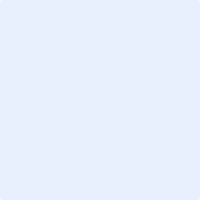 